ДЕПАРТАМЕНТ ЗДРАВООХРАНЕНИЯ ГОРОДА СЕВАСТОПОЛЯПРИКАЗот 27 июля 2021 г. N 723О СОЗДАНИИ МОЛОДЕЖНОГО СОВЕТА ПРИ ДЕПАРТАМЕНТЕЗДРАВООХРАНЕНИЯ ГОРОДА СЕВАСТОПОЛЯРуководствуясь Федеральным законом от 30.10.2020 N 489-ФЗ "О молодежной политике в Российской Федерации", Законом города Севастополя от 26.07.2021 N 655-ЗС "О молодежной политике города Севастополя", постановлением Правительства Севастополя от 13.03.2015 N 385-ПП "О порядке образования общественных советов при исполнительных органах государственной власти города Севастополя", Положением о Департаменте здравоохранения города Севастополя, утвержденным постановлением Правительства Севастополя от 17.03.2015 N 182-ПП, с целью привлечения молодежи к процессу совершенствования здравоохранения города Севастополя приказываю:(в ред. Приказа Департамента здравоохранения г. Севастополя от 10.02.2022 N 127)1. Утвердить Положение о Молодежном совете при Департаменте здравоохранения города Севастополя согласно приложению N 1 к настоящему приказу.2. Утвердить состав Молодежного совета при Департаменте здравоохранения города Севастополя согласно приложению N 2 к настоящему приказу.3. Опубликовать настоящий приказ на официальном сайте Департамента здравоохранения города Севастополя.4. Контроль за исполнением настоящего приказа возложить на первого заместителя директора Департамента здравоохранения города Севастополя Солдатову А.В.Директор Департамента -член Правительства СевастополяВ.С.ДЕНИСОВПриложение N 1к приказуДепартамента здравоохранениягорода Севастополяот 27.07.2021 N 723ПОЛОЖЕНИЕО МОЛОДЕЖНОМ СОВЕТЕ ПРИ ДЕПАРТАМЕНТЕ ЗДРАВООХРАНЕНИЯГОРОДА СЕВАСТОПОЛЯ1. Общие положения1.1. Молодежный совет при Департаменте здравоохранения города Севастополя (далее - Молодежный совет) является консультативно-совещательным органом, осуществляющим взаимодействие Департамента здравоохранения города Севастополя (далее - Департамент) с представителями медицинских учреждений, социально ориентированного некоммерческого сектора, некоммерческих организаций, профессиональных сообществ, независимых экспертов с целью выявления, обсуждения и анализа актуальных вопросов реализации государственной молодежной политики, общественной экспертизы проектов и программ Департамента, учета общественного мнения и поддержки общественных инициатив, а также подготовки предложений по совершенствованию деятельности Департамента.1.2. Молодежный совет осуществляет свою деятельность, руководствуясь Конституцией Российской Федерации, федеральными законами, актами Президента Российской Федерации и Правительства Российской Федерации, Уставом города Севастополя, законами и иными нормативными правовыми актами города Севастополя, настоящим Положением.1.3. Молодежный совет формируется на основе добровольного участия в его деятельности граждан, представителей заинтересованных общественных объединений и иных некоммерческих организаций, независимых от исполнительных органов государственной власти экспертов.1.4. Члены Молодежного совета исполняют свои обязанности на общественных началах.1.5. Организационно-техническое, материальное и информационное обеспечение деятельности Молодежного совета осуществляется Департаментом.1.6. Состав Молодежного совета формируется Департаментом из числа кандидатов, выдвинутых в члены Молодежного совета медицинскими учреждениями, общественными объединениями, профессиональными сообществами, экспертными сообществами и иными социально ориентированными некоммерческими организациями, целью деятельности которых является представление или защита общественных интересов в сфере государственной молодежной политики.1.7. Членами Молодежного совета могут быть граждане Российской Федерации, постоянно или временно проживающие на территории города Севастополя, в возрасте от 18 до 35 (включительно) лет.1.8. В состав Молодежного совета не могут входить:- лица, замещающие государственные должности Российской Федерации, лица, замещающие должности федеральной государственной службы, государственные должности субъектов Российской Федерации, должности государственной гражданской службы субъектов Российской Федерации, должности муниципальной службы, а также лица, замещающие выборные должности в органах местного самоуправления;- лица, признанные недееспособными и ограниченно дееспособными на основании решения суда;- лица, имеющие непогашенную или неснятую судимость;- лица, не имеющие гражданства Российской Федерации, а также лица, имеющие двойное гражданство;- лица, проживающие на территории иного субъекта Российской Федерации;- депутаты всех уровней.1.9. Решение о досрочном прекращении полномочий члена Молодежного совета принимается директором Департамента в течение 30 календарных дней со дня получения заявления члена Молодежного совета о досрочном прекращении полномочий либо получения Департаментом информации о наличии оснований для досрочного прекращения полномочий члена Молодежного совета, указанных в пункте 1.10 настоящего Положения. Такое решение оформляется правовым актом Департамента.1.10. Основаниями для досрочного прекращения полномочий члена Молодежного совета являются:- письменное заявление члена Молодежного совета о сложении своих полномочий;- утрата членом Молодежного совета гражданства Российской Федерации либо обретение иного гражданства иностранного государства;- вступление в законную силу обвинительного приговора суда в отношении лица, являющегося членом Молодежного совета;- вступление в законную силу решения суда о признании недееспособным или ограниченно дееспособным лица, являющегося членом Молодежного совета;- переезд члена Молодежного совета на постоянное место жительства за пределы города Севастополя или за пределы Российской Федерации;- поступление на государственную должность, должность государственной гражданской службы Российской Федерации, должность государственной гражданской службы субъекта Российской Федерации, муниципальную должность, должность муниципальной службы;- смерть члена Молодежного совета;- неоднократный пропуск членом Молодежного совета очередных заседаний Молодежного совета без уважительных причин.1.11. Молодежный совет вправе:- приглашать на свои заседания представителей органов государственной власти, органов местного самоуправления, граждан;- запрашивать и получать информацию о деятельности исполнительного органа государственной власти, необходимую для осуществления возложенных на него функций;- вносить предложения по совершенствованию деятельности исполнительного органа государственной власти;- создавать рабочие группы;- осуществлять иные полномочия, необходимые для осуществления деятельности Молодежного совета.1.12. Молодежный совет не является юридическим лицом и не подлежит государственной регистрации. Молодежный совет может иметь бланк и печать. Форма бланка и эскиз печати утверждаются протокольным решением Молодежного совета.1.13. Местонахождение Молодежного совета: 299003, г. Севастополь, ул. Симферопольская, д. 2.2. Цели и задачи Молодежного совета2.1. Молодежный совет создается в целях привлечения молодежи к процессу совершенствования здравоохранения города Севастополя, подготовки и приобщения социально активных молодых людей к управленческой деятельности, повышения их правовой и политической культуры.2.2. Задачи Молодежного совета:- содействие организации взаимодействия Департамента с представителями общественных организаций, профессиональных сообществ, средств массовой информации и иными экспертами;- анализ общественного мнения по важнейшим вопросам развития здравоохранения в городе Севастополе и выработка рекомендаций Департамента;- повышение открытости деятельности Департамента и его подведомственных учреждений;- участие в организации и проведении общественного контроля в государственных учреждениях, осуществляющих деятельность в сфере здравоохранения на территории города Севастополя;- абзац исключен. - Приказ Департамента здравоохранения г. Севастополя от 10.02.2022 N 127;- вовлечение молодежи в социально-экономическую, политическую, культурную жизнь общества;- содействие Департаменту в реализации приоритетных направлений здравоохранения;- создание целостной системы отбора, подготовки и продвижения социально активных молодых людей;- иные задачи, учитывающие особенности деятельности Департамента в сфере здравоохранения.3. Полномочия и обязанности Молодежного совета3.1. Молодежный совет для решения возложенных на него задач имеет право:- запрашивать от имени Молодежного совета у Департамента информацию по вопросам, отнесенным к его компетенции;- участвовать в разработке и внесении на рассмотрение Правительства Севастополя проектов нормативных правовых актов и предложений по решению проблем развития здравоохранения города Севастополя;- принимать участие в мероприятиях, проводимых Департаментом;- проводить совещания, консультации, "круглые столы" и другие мероприятия с приглашением представителей государственных и иных организаций;- создавать экспертные и рабочие группы по решению задач Молодежного совета;- для решения отдельных вопросов привлекать на безвозмездной основе экспертов государственных и негосударственных органов и организаций;- принимать участие в совещаниях Департамента.3.2. Молодежный совет обязан:- соблюдать действующее законодательство Российской Федерации и города Севастополя;- ежегодно до 15 января представлять на рассмотрение Департамента информацию о плане деятельности Молодежного совета на текущий год с указанием наименования планируемого мероприятия, даты, места проведения, количества участников планируемого мероприятия и ежеквартально, не позднее пятого числа месяца, следующего за отчетным, подробный отчет за квартал с указанием количественных и качественных показателей проведенных мероприятий и причин невыполнения запланированных мероприятий (при наличии);- ежегодно представлять Департаменту подробный отчет по итогам своей деятельности;- представлять в установленном порядке заинтересованным государственным органам власти Севастополя, организациям, гражданам информацию о своей деятельности.4. Структура Молодежного совета4.1. Молодежный совет формируется на основе добровольного участия в составе не менее 7 человек.4.2. В целях формирования состава Молодежного совета в официальных аккаунтах Департамента в социальных сетях размещается информационное сообщение о начале процедуры формирования состава Молодежного совета, в котором должны быть указаны требования к кандидатам в члены Молодежного совета, срок и адрес для направления предложений по кандидатам. Срок приема предложений не может быть менее 15 дней со дня размещения информационного сообщения.4.3. Руководит деятельностью Молодежного совета председатель, который избирается из числа членов Молодежного совета на первом заседании Молодежного совета простым большинством голосов из числа присутствующих на заседании членов Молодежного совета.4.4. Председатель Молодежного совета:- утверждает состав постоянно действующих рабочих групп по направлениям деятельности Молодежного совета;- определяет график заседаний Молодежного совета;- ведет заседания Молодежного совета;- подписывает решения Молодежного совета;- подписывает протоколы заседаний Молодежного совета;- осуществляет иные функции, направленные на выполнение стоящих перед Молодежным советом задач.4.5. Заместитель председателя избирается из числа членов Молодежного совета на первом заседании Молодежного совета простым большинством голосов из числа присутствующих на заседании.4.6. Заместитель председателя исполняет обязанности председателя в его отсутствие.4.7. Ответственный секретарь Молодежного совета избирается из числа членов Молодежного совета на первом заседании Молодежного совета простым большинством голосов из числа присутствующих на заседании.4.8. Ответственный секретарь Молодежного совета:- на основании предложений членов Молодежного совета и Департамента формирует повестку дня заседаний;- обеспечивает подготовку информационно-аналитических материалов к заседанию по вопросам, включенным в повестку дня;- информирует членов Молодежного совета о времени, месте и повестке дня заседания Молодежного совета;- организует делопроизводство Молодежного совета;- оформляет решение Молодежного совета протоколом;- направляет в адрес Департамента информацию о деятельности Молодежного совета для размещения на сайте Департамента и Правительства Севастополя;- проводит и подписывает протоколы заседаний Молодежного совета.4.9. Члены Молодежного совета имеют право:- участвовать в работе Молодежного совета;- лично присутствовать на заседании Молодежного совета;- участвовать в работе рабочих групп, в состав которых они входят, вносить предложения по обсуждаемым вопросам;- знакомиться в установленном порядке с документами и материалами по вопросам, вынесенным на обсуждение Молодежного совета, на стадии их подготовки, вносить свои предложения. В случае несогласия с принятым решением высказывать свое мнение по конкретному рассматриваемому вопросу, которое приобщается к протоколу заседания;- вносить предложения по формированию повестки дня заседания;- выйти из состава Молодежного совета по письменному заявлению;- иные полномочия в соответствии с действующим законодательством Российской Федерации и города Севастополя.4.10. Члены Молодежного совета не вправе делегировать свои полномочия другим лицам.4.11. Формами работы Молодежного совета являются: заседание Молодежного совета, заседания рабочих групп (временных, постоянных), которые могут проводиться в расширенном составе с участием приглашенных лиц.4.12. Заседание Молодежного совета:- проводится по мере необходимости, но не реже одного раза в полугодие;- может быть очередным и внеочередным;- считается правомочным, если в нем участвует более половины от общего числа его членов;- порядок проведения заседаний Молодежного совета определяется председателем Молодежного совета по согласованию с первым заместителем Департамента.4.13. Решения Молодежного совета оформляются протоколом, который подписывается председателем и ответственным секретарем Молодежного совета. Выписки из протоколов заседаний Молодежного совета направляются в адрес Департамента.4.14. Решения Молодежного совета носят рекомендательный характер.4.15. Молодежный совет осуществляет свою деятельность в соответствии с планом основных мероприятий, утвержденным председателем Молодежного совета и согласованным с первым заместителем директора Департамента, курирующим государственную молодежную политику.4.16. Информация о деятельности Молодежного совета размещается на официальных аккаунтах Департамента в социальных сетях.Приложение N 2к приказуДепартамента здравоохранениягорода Севастополяот 27.07.2021 N 723СОСТАВМОЛОДЕЖНОГО СОВЕТА ПРИ ДЕПАРТАМЕНТЕ ЗДРАВООХРАНЕНИЯГОРОДА СЕВАСТОПОЛЯ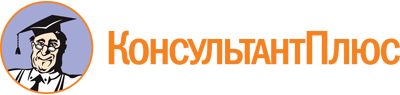 Приказ Департамента здравоохранения г. Севастополя от 27.07.2021 N 723
(ред. от 10.02.2022)
"О создании Молодежного совета при Департаменте здравоохранения города Севастополя"
(вместе с "Положением о Молодежном совете при Департаменте здравоохранения города Севастополя")Документ предоставлен КонсультантПлюс

www.consultant.ru

Дата сохранения: 06.11.2022
 Список изменяющих документов(в ред. Приказа Департамента здравоохранения г. Севастополяот 10.02.2022 N 127)КонсультантПлюс: примечание.В официальном тексте документа, видимо, допущены опечатки: Федеральный закон N 489-ФЗ принят 30.12.2020, а не 30.10.2020; Постановление Правительства Севастополя N 385-ПП издано 13.05.2015, а не 13.03.2015.Список изменяющих документов(в ред. Приказа Департамента здравоохранения г. Севастополяот 10.02.2022 N 127)Список изменяющих документов(в ред. Приказа Департамента здравоохранения г. Севастополяот 10.02.2022 N 127)БаталинДмитрий Валерьевич-Врач-рентгенолог рентгенологического отделения Государственного бюджетного учреждения здравоохранения Севастополя "Городская больница N 1 им. Н.И. Пирогова"БадакваАнна Владимировна-начальник отдела оперативного мониторинга Государственного бюджетного учреждения здравоохранения Севастополя "Медицинский информационно-аналитический центр"ГулевскихДарья Владимировна-заместитель главного врача по медицинской части Государственного бюджетного учреждения здравоохранения Севастополя "Городская инфекционная больница"ДеньчукСветлана Витальевна-врач-терапевт терапевтического отделения N 2 поликлиники N 5 филиала N 2 Государственного бюджетного учреждения здравоохранения Севастополя "Городская больница N 1 им. Н.И. Пирогова"ЕруковаМария Игоревна-врач-уролог урологического отделения Государственного бюджетного учреждения здравоохранения Севастополя "Городская больница N 1 им. Н.И. Пирогова"ЗаречнаяАлена Александровны-врач - анестезиолог-реаниматолог кардиологического отделения Государственного бюджетного учреждения здравоохранения Севастополя "Городская больница N 1 им. Н.И. Пирогова"КанатниковаАнна Игоревна-администратор Государственного бюджетного учреждения здравоохранения Севастополя "Кожно-венерологический диспансер"КсенофонтовАртем Сергеевич-врач-оториноларинголог Государственного бюджетного учреждения здравоохранения Севастополя "Городская больница N 1 им. Н.И. Пирогова"КуртаевЭдем Русланович-врач-педиатр детской поликлиники N 2 Государственного бюджетного учреждения здравоохранения Севастополя "Городская больница N 5 - "Центр охраны здоровья матери и ребенка"МорозовБорис Вячеславович-заместитель главного врача Государственного бюджетного учреждения здравоохранения Севастополя "Городская больница N 5 - "Центр охраны здоровья матери и ребенка"ОзолинИрина Сергеевна-старшая медицинская сестра неврологического отделения N 2 Государственного бюджетного учреждения здравоохранения Севастополя "Городская больница N 1 им. Н.И. Пирогова"ПоповичОлег Олегович-заведующий отделением - врач-эндокринолог Государственного бюджетного учреждения здравоохранения Севастополя "Городская больница N 1 им. Н.И. Пирогова"СкоробогатыйВалерий Сергеевич-врач - анестезиолог-реаниматолог отделения анестезиологии-реанимации стационара Государственного бюджетного учреждения здравоохранения Севастополя "Севастопольская городская больница N 9"СоляникТатьяна Владимировна-врач - акушер-гинеколог женской консультации N 1 Государственного бюджетного учреждения здравоохранения Севастополя "Городская больница N 1 им. Н.И. Пирогова"ТетюковаАнастасия Сергеевна-врач-терапевт участковый амбулатории общей практики и семейной медицины Государственного бюджетного учреждения здравоохранения Севастополя "Городская больница N 1 им. Н.И. Пирогова"ТитоваДарья Дмитриевна-старшая медицинская сестра хирургического отделения N 2 Государственного бюджетного учреждения здравоохранения Севастополя "Городская больница N 1 им. Н.И. Пирогова"ТишковАлександр Витальевич-врач-уролог урологического отделения Государственного бюджетного учреждения здравоохранения Севастополя "Городская больница N 1 им. Н.И. Пирогова"ЧернышеваТаисия Георгиевна-врач-нефролог нефрологического отделения Государственного бюджетного учреждения здравоохранения Севастополя "Городская больница N 1 им. Н.И. Пирогова"ЦветинскийДаниил Денисович-член Контрольно-ревизионной комиссии Севастопольской региональной организации Общероссийской общественной организации "Российский Союз Молодежи", региональный координатор "Корпуса общественных наблюдателей" в Севастополе